New Zealand SymbolsPicture of SymbolSymbolMeaning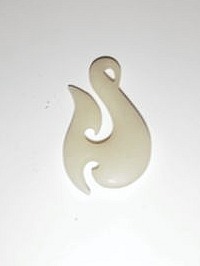 Matau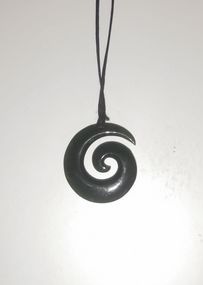 Koru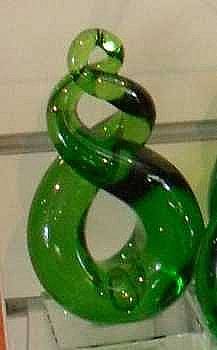 Pikorua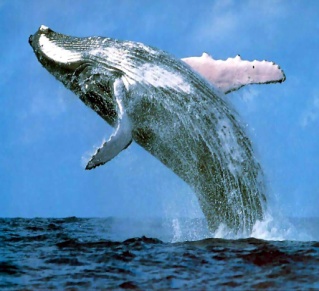 Whale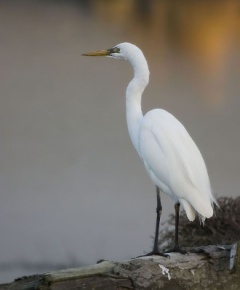 White Heron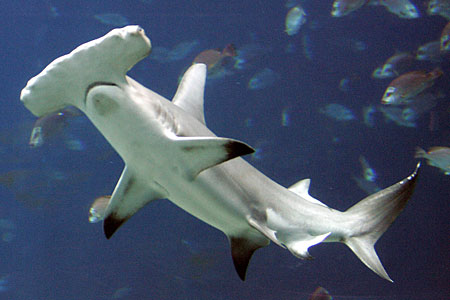 Hammerhead Shark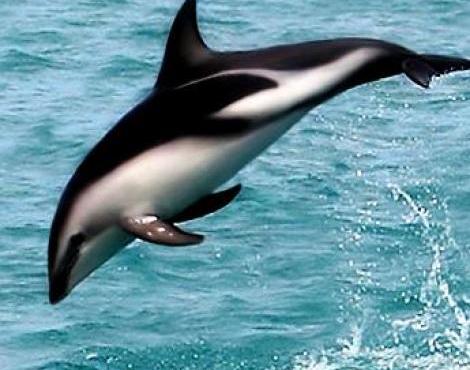 Dolphin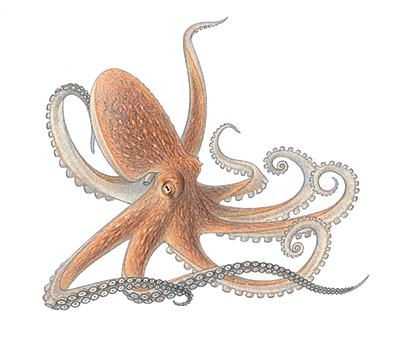 Octopus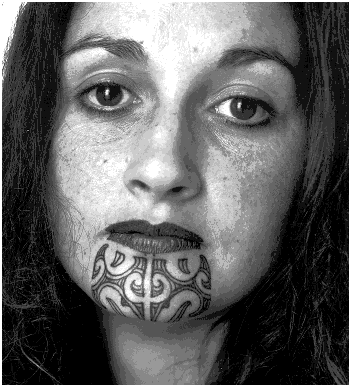 Facial Mokojoining of cultures, or friendships. ProtectionAbundanceauthorityProtectionNew life, personal growthwhanau and well beingPrestigeStrength